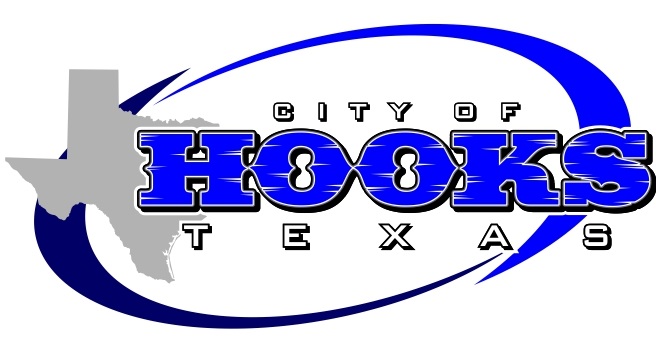 APPLICATION FOR EMPLOYMENTCity of Hooks 603 E Ave A, Hooks, Texas903-547-2261We are an equal opportunity employer, dedicated to a policy of nondiscrimination in employment onany basis including race, color, age, sex, religion, disability, or national origin.                                                                                                                                     Date   /    /   Return Application MethodsIn Person:	City Hall		603 E Ave A		Hooks, Texas 75561Via Fax:	903-547-1107Via Email:	citysecretary@cityofhooks.org	Employment Desired	Employment Desired	Employment Desired	Employment Desired	Employment Desired	Employment Desired	Employment Desired	Employment Desired	Employment Desired	Employment Desired	Employment Desired	Employment DesiredPositionPositionDate You Can StartDate You Can StartDate You Can Start Salary Desired Salary Desired Salary DesiredType of Employment
Full-time            Summer            Part-time        Temporary  Type of Employment
Full-time            Summer            Part-time        Temporary  Type of Employment
Full-time            Summer            Part-time        Temporary  Type of Employment
Full-time            Summer            Part-time        Temporary  Are you employed Now?    YES       NO  Are you employed Now?    YES       NO  Are you employed Now?    YES       NO  Are you employed Now?    YES       NO   If so, may we contact your employer? If so, may we contact your employer? If so, may we contact your employer? If so, may we contact your employer? If so, may we contact your employer? If so, may we contact your employer? If so, may we contact your employer? If so, may we contact your employer?Have you ever applied to this company before?YES       NO  Have you ever applied to this company before?YES       NO  Have you ever applied to this company before?YES       NO  Have you ever applied to this company before?YES       NO   When? When? When? When? When?Were you Contacted for Interview ?Were you Contacted for Interview ?Were you Contacted for Interview ?	Personal Information	Personal Information	Personal Information	Personal Information	Personal Information	Personal Information	Personal Information	Personal Information	Personal Information	Personal Information	Personal Information	Personal InformationLast Name                                                     First Name                                                          Middle NameLast Name                                                     First Name                                                          Middle NameLast Name                                                     First Name                                                          Middle NameLast Name                                                     First Name                                                          Middle NameLast Name                                                     First Name                                                          Middle NameLast Name                                                     First Name                                                          Middle NameLast Name                                                     First Name                                                          Middle NameLast Name                                                     First Name                                                          Middle NameLast Name                                                     First Name                                                          Middle NameLast Name                                                     First Name                                                          Middle NameLast Name                                                     First Name                                                          Middle NameLast Name                                                     First Name                                                          Middle NameAddress (Number, Street, City, State, ZIP Code)Address (Number, Street, City, State, ZIP Code)Address (Number, Street, City, State, ZIP Code)Address (Number, Street, City, State, ZIP Code)Address (Number, Street, City, State, ZIP Code)Address (Number, Street, City, State, ZIP Code)Address (Number, Street, City, State, ZIP Code)Address (Number, Street, City, State, ZIP Code)Address (Number, Street, City, State, ZIP Code)Address (Number, Street, City, State, ZIP Code)Address (Number, Street, City, State, ZIP Code)Address (Number, Street, City, State, ZIP Code)Social Security NumberSocial Security NumberSocial Security Number Home Telephone Number Home Telephone Number Home Telephone Number Home Telephone Number Home Telephone NumberAre you at least 18 Years old   ?        YES      NO  Are you at least 18 Years old   ?        YES      NO  Are you at least 18 Years old   ?        YES      NO  Are you at least 18 Years old   ?        YES      NO      Education    Education    Education    Education    Education    Education    Education    Education    Education    Education    Education    EducationHigh School Attended and LocationHigh School Attended and LocationHigh School Attended and LocationHigh School Attended and LocationHigh School Attended and LocationHigh School Attended and LocationHigh School Attended and LocationNo. of Years CompletedNo. of Years CompletedNo. of Years CompletedDid You Graduate?High School Attended and LocationHigh School Attended and LocationHigh School Attended and LocationHigh School Attended and LocationHigh School Attended and LocationHigh School Attended and LocationHigh School Attended and LocationCollege Attended and LocationCollege Attended and LocationCollege Attended and LocationCollege Attended and LocationCollege Attended and LocationCollege Attended and LocationCollege Attended and LocationNo. of Years CompletedNo. of Years CompletedNo. of Years CompletedDid You Graduate?DegreeDegreeCollege Attended and LocationCollege Attended and LocationCollege Attended and LocationCollege Attended and LocationCollege Attended and LocationCollege Attended and LocationCollege Attended and LocationTrade, Business or Correspondence School Attended and LocationTrade, Business or Correspondence School Attended and LocationTrade, Business or Correspondence School Attended and LocationTrade, Business or Correspondence School Attended and LocationTrade, Business or Correspondence School Attended and LocationTrade, Business or Correspondence School Attended and LocationTrade, Business or Correspondence School Attended and LocationNo. of Years CompletedNo. of Years CompletedNo. of Years CompletedDid You Graduate?Trade, Business or Correspondence School Attended and LocationTrade, Business or Correspondence School Attended and LocationTrade, Business or Correspondence School Attended and LocationTrade, Business or Correspondence School Attended and LocationTrade, Business or Correspondence School Attended and LocationTrade, Business or Correspondence School Attended and LocationTrade, Business or Correspondence School Attended and Location	General	General	General	General	General	General	General	General	General	General	General	GeneralSpecial Courses or TrainingSpecial Courses or TrainingSpecial Courses or TrainingSpecial Courses or TrainingSpecial Courses or TrainingSpecial Courses or TrainingSpecial Courses or TrainingSpecial Courses or TrainingSpecial Courses or TrainingSpecial Courses or TrainingSpecial Courses or TrainingSpecial Courses or TrainingExperience/Skills Related to the Position for Which You Are ApplyingExperience/Skills Related to the Position for Which You Are ApplyingExperience/Skills Related to the Position for Which You Are ApplyingExperience/Skills Related to the Position for Which You Are ApplyingExperience/Skills Related to the Position for Which You Are ApplyingExperience/Skills Related to the Position for Which You Are ApplyingExperience/Skills Related to the Position for Which You Are ApplyingExperience/Skills Related to the Position for Which You Are ApplyingExperience/Skills Related to the Position for Which You Are ApplyingExperience/Skills Related to the Position for Which You Are ApplyingExperience/Skills Related to the Position for Which You Are ApplyingExperience/Skills Related to the Position for Which You Are Applying	Office/Secretarial Applications	Office/Secretarial Applications	Office/Secretarial Applications	Office/Secretarial Applications	Office/Secretarial Applications	Office/Secretarial Applications	Office/Secretarial Applications	Office/Secretarial Applications	Office/Secretarial Applications	Office/Secretarial Applications	Office/Secretarial Applications	Office/Secretarial ApplicationsSkill/Aptitude Years of Experience Years of Experience Years of Experience Years of Experience Years of Experience Software Used Software Used Software Used Software Used Software Used Software UsedWord ProcessingSpreadsheets10-Key List secretarial training courses completed and any other training which may be helpful in considering your application. List secretarial training courses completed and any other training which may be helpful in considering your application. List secretarial training courses completed and any other training which may be helpful in considering your application. List secretarial training courses completed and any other training which may be helpful in considering your application. List secretarial training courses completed and any other training which may be helpful in considering your application. List secretarial training courses completed and any other training which may be helpful in considering your application. List secretarial training courses completed and any other training which may be helpful in considering your application. List secretarial training courses completed and any other training which may be helpful in considering your application. List secretarial training courses completed and any other training which may be helpful in considering your application. List secretarial training courses completed and any other training which may be helpful in considering your application. List secretarial training courses completed and any other training which may be helpful in considering your application. List secretarial training courses completed and any other training which may be helpful in considering your application. List secretarial training courses completed and any other training which may be helpful in considering your application.	Employment History (List Present or Most Recent Positions First)	Employment History (List Present or Most Recent Positions First)	Employment History (List Present or Most Recent Positions First)	Employment History (List Present or Most Recent Positions First)	Employment History (List Present or Most Recent Positions First)	Employment History (List Present or Most Recent Positions First)	Employment History (List Present or Most Recent Positions First)	Employment History (List Present or Most Recent Positions First)Name of EmployerName of EmployerName of Employer Address (Number, Street, City, State, ZIP Code) Address (Number, Street, City, State, ZIP Code) Address (Number, Street, City, State, ZIP Code) Address (Number, Street, City, State, ZIP Code) Address (Number, Street, City, State, ZIP Code) Address (Number, Street, City, State, ZIP Code)Phone Type of Business Type of Business Type of Business Department Department Your Position Your Position Your PositionDutiesDutiesDutiesDutiesDutiesDutiesDutiesDutiesName and Position of Immediate SupervisorName and Position of Immediate SupervisorName and Position of Immediate SupervisorName and Position of Immediate SupervisorName and Position of Immediate SupervisorName and Position of Immediate SupervisorName and Position of Immediate SupervisorName and Position of Immediate SupervisorDate Employed (Day, Month, Year)Date Employed (Day, Month, Year) Date Left (Day, Month, Year) Date Left (Day, Month, Year) Date Left (Day, Month, Year) Starting Salary Starting Salary Final Salary Final SalaryReason for LeavingReason for LeavingReason for LeavingReason for LeavingReason for LeavingReason for LeavingReason for LeavingReason for LeavingName of EmployerName of EmployerName of Employer Address (Number, Street, City, State, ZIP Code) Address (Number, Street, City, State, ZIP Code) Address (Number, Street, City, State, ZIP Code) Address (Number, Street, City, State, ZIP Code) Address (Number, Street, City, State, ZIP Code) Address (Number, Street, City, State, ZIP Code)Phone Type of Business Type of Business Type of Business Department Department Your Position Your Position Your PositionDutiesDutiesDutiesDutiesDutiesDutiesDutiesDutiesName and Position of Immediate SupervisorName and Position of Immediate SupervisorName and Position of Immediate SupervisorName and Position of Immediate SupervisorName and Position of Immediate SupervisorName and Position of Immediate SupervisorName and Position of Immediate SupervisorName and Position of Immediate SupervisorDate Employed (Day, Month, Year)Date Employed (Day, Month, Year) Date Left (Day, Month, Year) Date Left (Day, Month, Year) Date Left (Day, Month, Year) Starting Salary Starting Salary Final Salary Final SalaryReason for LeavingReason for LeavingReason for LeavingReason for LeavingReason for LeavingReason for LeavingReason for LeavingReason for LeavingName of EmployerName of EmployerName of Employer Address (Number, Street, City, State, ZIP Code) Address (Number, Street, City, State, ZIP Code) Address (Number, Street, City, State, ZIP Code) Address (Number, Street, City, State, ZIP Code) Address (Number, Street, City, State, ZIP Code) Address (Number, Street, City, State, ZIP Code)Phone Type of Business Type of Business Type of Business Department Department Your Position Your Position Your PositionDutiesDutiesDutiesDutiesDutiesDutiesDutiesDutiesName and Position of Immediate SupervisorName and Position of Immediate SupervisorName and Position of Immediate SupervisorName and Position of Immediate SupervisorName and Position of Immediate SupervisorName and Position of Immediate SupervisorName and Position of Immediate SupervisorName and Position of Immediate SupervisorDate Employed (Day, Month, Year)Date Employed (Day, Month, Year) Date Left (Day, Month, Year) Date Left (Day, Month, Year) Date Left (Day, Month, Year) Starting Salary Starting Salary Final Salary Final SalaryReason for LeavingReason for LeavingReason for LeavingReason for LeavingReason for LeavingReason for LeavingReason for LeavingReason for LeavingExperience/Skills related to the Position for Which You Are ApplyingExperience/Skills related to the Position for Which You Are ApplyingExperience/Skills related to the Position for Which You Are ApplyingExperience/Skills related to the Position for Which You Are ApplyingExperience/Skills related to the Position for Which You Are ApplyingExperience/Skills related to the Position for Which You Are ApplyingExperience/Skills related to the Position for Which You Are ApplyingExperience/Skills related to the Position for Which You Are Applying	Other Experience	Other Experience	Other Experience	Other Experience	Other Experience	Other Experience	Other Experience	Other ExperienceIn this section, list any job experience not listed above that most directly relates to the job for which you are now applying.In this section, list any job experience not listed above that most directly relates to the job for which you are now applying.In this section, list any job experience not listed above that most directly relates to the job for which you are now applying.In this section, list any job experience not listed above that most directly relates to the job for which you are now applying.In this section, list any job experience not listed above that most directly relates to the job for which you are now applying.In this section, list any job experience not listed above that most directly relates to the job for which you are now applying.In this section, list any job experience not listed above that most directly relates to the job for which you are now applying.In this section, list any job experience not listed above that most directly relates to the job for which you are now applying.Name of EmployerName of EmployerName of Employer Address (Number, Street, City, State, ZIP Code) Address (Number, Street, City, State, ZIP Code) Address (Number, Street, City, State, ZIP Code) Address (Number, Street, City, State, ZIP Code) Address (Number, Street, City, State, ZIP Code) Address (Number, Street, City, State, ZIP Code)Phone Type of Business Type of Business Type of Business Department Department Your Position Your Position Your PositionDutiesDutiesDutiesDutiesDutiesDutiesDutiesDutiesName and Position of Immediate SupervisorName and Position of Immediate SupervisorName and Position of Immediate SupervisorName and Position of Immediate SupervisorName and Position of Immediate SupervisorName and Position of Immediate SupervisorName and Position of Immediate SupervisorName and Position of Immediate SupervisorDate Employed (Day, Month, Year)Date Employed (Day, Month, Year) Date Left (Day, Month, Year) Date Left (Day, Month, Year) Date Left (Day, Month, Year) Starting Salary Starting Salary Final Salary Final SalaryReason for LeavingReason for LeavingReason for LeavingReason for LeavingReason for LeavingReason for LeavingReason for LeavingReason for Leaving	Other Information	Other Information	Other InformationHave you ever been charged with or convicted of a felony?    YES       NO   If yes, please answer the following questions:What date were you charged?       If convicted, what date?       In what city, county and state did this action take place?       Are you on probation or under penalty to do community service?       If yes, please give details.        If yes, please answer the following questions:What date were you charged?       If convicted, what date?       In what city, county and state did this action take place?       Are you on probation or under penalty to do community service?       If yes, please give details.       Are you related to or acquainted with any current or past employees of the City of Hooks or the City Council?YES       NO   If yes, give names and details.Name:       How known/related?        I certify that the information provided is true and correct                                Signature I certify that the information provided is true and correct                                Signature I certify that the information provided is true and correct                                SignatureBackground  Check Authorization:I authorize any of the persons or organizations referenced in this application to give you any and all information concerning my previous employment, education, or any other information they might have, personal or otherwise, with regard to any of the subjects covered by this application, and I release all such parties from all liability from any damages which may result from furnishing such information to you.  I also understand that you may check with the Texas Department of Public Safety or other organizations for any criminal history.Signature ______________________________________Drug Testing Statement:I understand any offer of employment is contingent on my submission to and successful completion of a medical examination, including drug testing.  I further understand that as a condition of my continued employment, I may, from time to time, be required to submit to additional examinations or drug testing.Signature ______________________________________